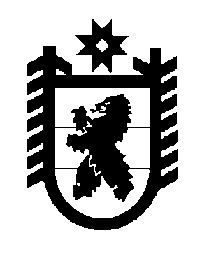 Российская Федерация Республика Карелия    ПРАВИТЕЛЬСТВО РЕСПУБЛИКИ КАРЕЛИЯПОСТАНОВЛЕНИЕот  26 ноября 2011 года № 327-Пг. ПетрозаводскО внесении изменений в Положение о Министерстве образования Республики Карелия 	Правительство Республики Карелия п о с т а н о в л я е т:	Внести в подпункт 51 пункта 9 Положения о Министерстве образования Республики Карелия, утвержденного постановлением Правительства Республики Карелия от 23 ноября 2010 года № 258-П                 "Об утверждении Положения о Министерстве образования Республики Карелия" (Собрание законодательства Республики Карелия, 2010, № 11, ст.1460; 2011, № 2, ст.172; № 5, ст.696; Карелия, 2011, 1 сентября), следующие изменения:    абзац второй изложить в следующей редакции:"государственный контроль (надзор) в области образования в отношении образовательных учреждений, расположенных на территории Республики Карелия (за исключением образовательных учреждений, указанных в подпункте 24 статьи 28 Закона Российской Федерации "Об образовании"), иных осуществляющих образовательную деятельность организаций, а также органов местного самоуправления, осуществляющих управление в сфере образования;";абзац третий исключить.          ГлаваРеспублики Карелия                                                                     А.В. Нелидов